.Alt. Music: Be Your Honey Bee by Blake SheltonS1:	Right Rock Forward/Recover, Shuffle Back, Left Rock Back/Recover, Shuffle ForwardS2:	Right Side Rock/Recover, Cross Shuffle, Left Side Rock/Recover, Cross ShuffleS3:	¼ Turn Left Step Back, Step Side, Triple ½ Turn Left, Walk Back, Coaster StepS4:	Side Right, Together, Shuffle Forward, Side Left, Together, Coaster StepFor a nice finish you will start final wall facing 3o/c :–Dance up to counts 3&4 of Section 2 then ¼ turn left stepping forward on left to face front and touch right next to left.kim@kray1.orangehome.co.ukBlue Night Cha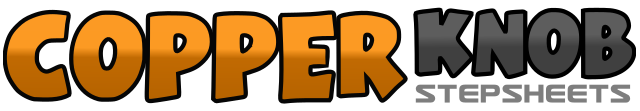 .......Count:32Wall:4Level:Beginner.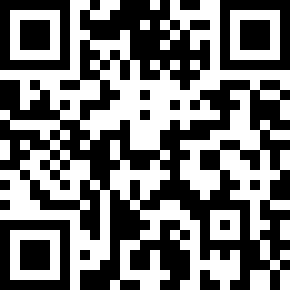 Choreographer:Kim Ray (UK) - July 2010Kim Ray (UK) - July 2010Kim Ray (UK) - July 2010Kim Ray (UK) - July 2010Kim Ray (UK) - July 2010.Music:Blue Night - Michael Learns to Rock : (CD: 19 Love Songs)Blue Night - Michael Learns to Rock : (CD: 19 Love Songs)Blue Night - Michael Learns to Rock : (CD: 19 Love Songs)Blue Night - Michael Learns to Rock : (CD: 19 Love Songs)Blue Night - Michael Learns to Rock : (CD: 19 Love Songs)........1-2Rock forward on right, recover back left3&4Shuffle back stepping right, left right5-6Rock back on left, recover forward on right7&8Shuffle forward stepping left, right left1-2Side rock right, recover on left3&4Cross right over left, step left to left side, cross right over left5-6Side rock left, recover on right7&8Cross left over right, step right to right side, cross left over right1-2¼ Turn left stepping back on right, step left to left side3&4¼ Turn left stepping right to right side, ¼ turn left stepping left next to right, step back on right (shuffle ½ turn left)5-6Walk back on left, walk back on right7&8Step back on left, step right next to left, step forward on left1-2Step right to right side, step left next to right3&4Shuffle forward stepping right, left, right5-6Step left to left side, step right next to left7&8Step back on left, step right next to left, step forward on left